北京工商大学2023年3月教职工理论学习参考各基层党委（党总支、直属党支部）：现发布3月全校教职工理论学习参考，请参照执行。一、重要讲话等1.习近平在中央党校建校90周年庆祝大会暨2023年春季学期开学典礼上发表重要讲话强调 坚守党校初心 努力为党育才为党献策https://tv.cctv.com/2023/03/01/VIDE1ZFqTshp5EbNZyBzaRp3230301.shtml?spm=C31267.PXDaChrrDGdt.EbD5Beq0unIQ.5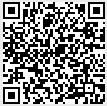 2.习近平在参加江苏代表团审议时强调 牢牢把握高质量发展这个首要任务https://tv.cctv.com/2023/03/05/VIDEG2JtxCZaGvsfCIdizhS8230305.shtml?spm=C31267.PXDaChrrDGdt.EbD5Beq0unIQ.85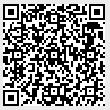 3.十四届全国人大一次会议选举产生新一届国家领导人 习近平全票当选国家主席中央军委主席 赵乐际当选全国人大常委会委员长https://tv.cctv.com/2023/03/10/VIDESBkOli0GYrQOHFmB242x230310.shtml?spm=C31267.PXDaChrrDGdt.EbD5Beq0unIQ.49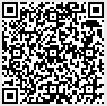 4.十四届全国人大一次会议在京闭幕 习近平发表重要讲话https://tv.cctv.com/2023/03/13/VIDEBKjkrXdODmGxBjDoUQYr230313.shtml?spm=C31267.PXDaChrrDGdt.EbD5Beq0unIQ.147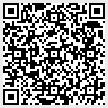 http://www.news.cn/politics/leaders/2023-03/13/c_1129430112.htm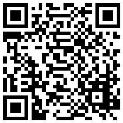 5.中共中央政治局召开会议 研究部署在全党深入开展学习贯彻习近平新时代中国特色社会主义思想主题教育工作 审议《领导干部报告个人有关事项规定》 中共中央总书记习近平主持会议https://tv.cctv.com/2023/03/30/VIDEhsh4fUgz05VtOU1xwrls230330.shtml?spm=C31267.PXDaChrrDGdt.EbD5Beq0unIQ.5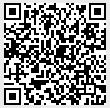 6.习近平在中共中央政治局第四次集体学习时强调 把学习贯彻新时代中国特色社会主义思想不断引向深入http://www.news.cn/politics/leaders/2023-03/31/c_1129483205.htm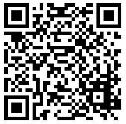 7.习近平出席中国共产党与世界政党高层对话会并发表主旨讲话https://tv.cctv.com/2023/03/16/VIDE9Azb4T5o3aXbgHuVCqxH230316.shtml?spm=C31267.PXDaChrrDGdt.EbD5Beq0unIQ.179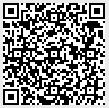 http://www.news.cn/politics/leaders/2023-03/15/c_1129434162.htm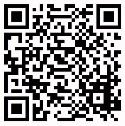 8.习近平在俄罗斯媒体发表署名文章https://tv.cctv.com/2023/03/20/VIDEB6llYJDetTf45qgTlIxo230320.shtml?spm=C31267.PXDaChrrDGdt.EbD5Beq0unIQ.241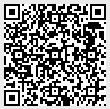 9.中共中央办公厅印发《关于在全党大兴调查研究的工作方案》http://www.news.cn/politics/2023-03/19/c_1129444703.htm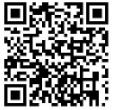 10.中国人民政治协商会议章程http://www.news.cn/politics/2023-03/18/c_1129443156.htm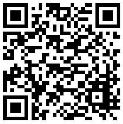 http://www.news.cn/politics/2023-03/18/c_1129443305.htm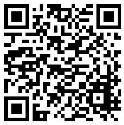 11.中国共产党北京工商大学第三次党员代表大会https://www.btbu.edu.cn/news/zhxw/6fcfe72063b642298754ad8ad990073f.htm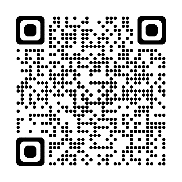 https://mp.weixin.qq.com/s/FW_-P13rcWHZ_bt5zWaAHw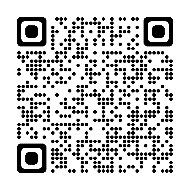 二、理论文章1.《求是》2023年第6期：习近平：加快建设农业强国　推进农业农村现代化http://www.qstheory.cn/dukan/qs/2023-03/15/c_1129432282.htm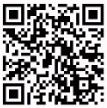 2.《求是》2023年第7期：习近平：在中央党校建校90周年庆祝大会暨2023年春季学期开学典礼上的讲话http://www.qstheory.cn/dukan/qs/2023-03/31/c_1129478074.htm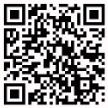 3.《求是网》：求是网评论员：在全党大兴调查研究http://www.qstheory.cn/wp/2023-03/24/c_1129462463.htm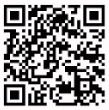 三、音视频资料1.【学习党的二十大精神】中国式现代化道路在中国共产党百年接续奋斗中得以拓展与丰富http://www.71.cn/2022/1130/1186563.shtml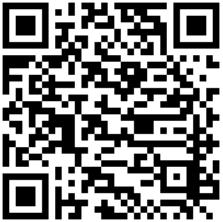 2.【学习贯彻2023年全国两会精神】以经济建设为中心 着力推动高质量发展http://www.71.cn/2023/0313/1195609.shtml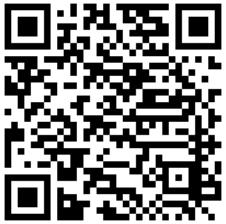 